Тема: «Измерение площади»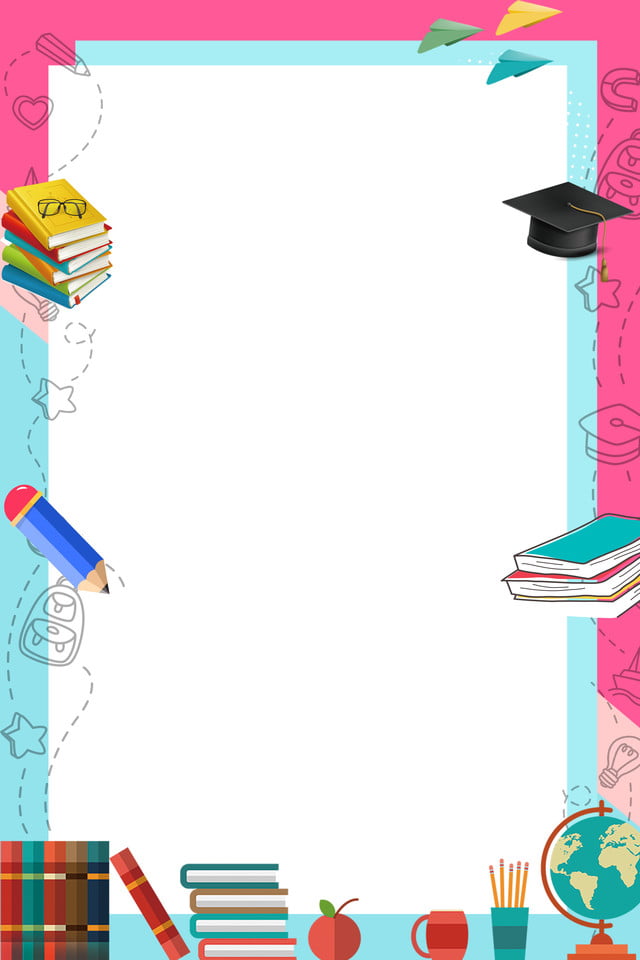  Цель:  Закрепление прием сравнения фигур по площади с помощью мерки, познакомить с общепринятой единицей измерения площади- квадратным сантиметром.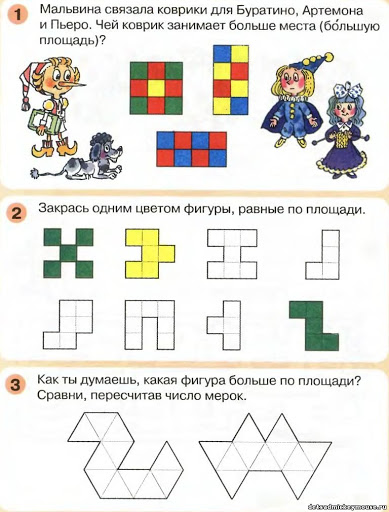 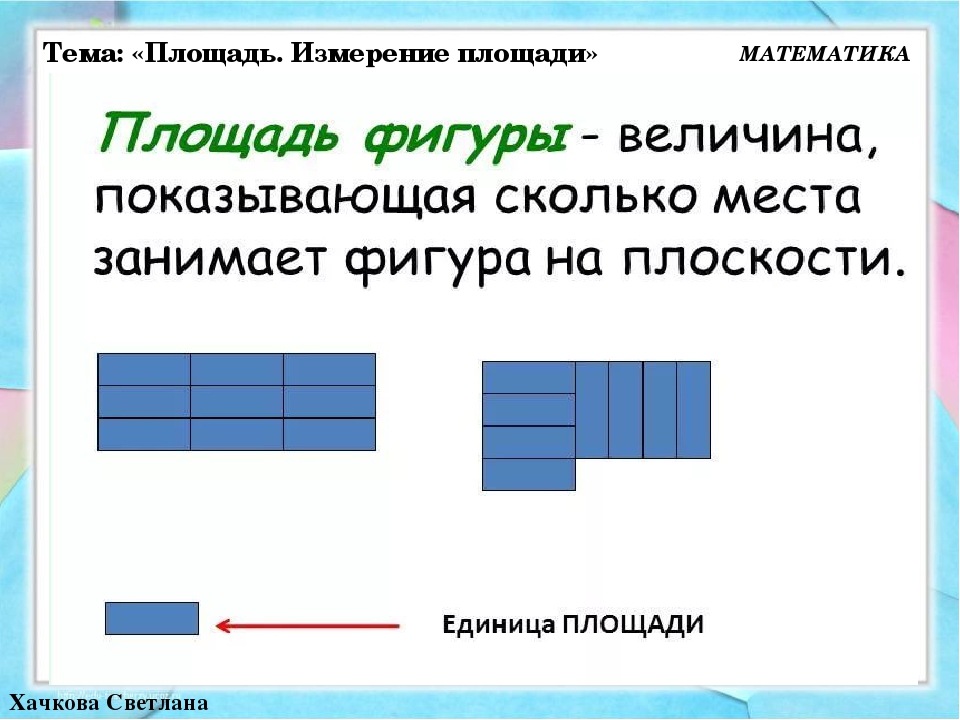 